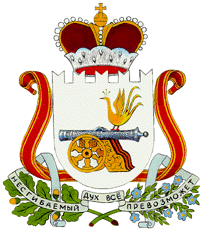 Совет депутатов талашкинского  сельского поселения смоленского района Смоленской областиРЕШЕНИЕот 22 июня 2020 года                                                                                                  №  21Об утверждении сметы расходов и положения о расходовании средств на подготовку и проведение выборов депутатов Совета депутатов Талашкинского сельского поселения Смоленского района Смоленской области четвертого созываРуководствуясь статьей 57 Федерального закона от 12 июня 2002 года № 67-ФЗ «Об основных гарантиях избирательных прав и права на участие в референдуме граждан Российской Федерации», статьей 33 областного закона от 3 июля 2003 года № 41-з «О выборах органов местного самоуправления в Смоленской области», Уставом Талашкинского сельского поселения Смоленского района Смоленской области, Совет депутатов Талашкинского сельского поселения Смоленского района Смоленской области РЕШИЛ:1. Утвердить смету расходов избирательной комиссии муниципального образования Талашкинского сельского поселения Смоленского района Смоленской области на подготовку и проведение выборов депутатов Совета депутатов Талашкинского сельского поселения Смоленского района Смоленской области четвертого созыва (приложение № 1).2.  Утвердить положение о расходовании средств, выделенных на подготовку и проведение выборов депутатов Совета депутатов Талашкинского сельского поселения Смоленского района Смоленской области четвертого созыва  (приложение № 2).         3. Администрации Талашкинского сельского поселения Смоленского района Смоленской области предусмотреть выделение средств на подготовку и проведение выборов депутатов Совета депутатов Талашкинского сельского поселения Смоленского района Смоленской области четвертого созыва в бюджете муниципального образования Талашкинского сельского поселения Смоленского района Смоленской области. 4.   Настоящее решение вступает в силу с момента его подписания.Глава муниципального образованияТалашкинского сельского поселенияСмоленского района  Смоленской области             ___________            И.Ю. БабиковаПриложение № 1 к решению Совета депутатов Талашкинского сельского поселения Смоленского района Смоленской области от 22 июня 2020 года № 21Приложение № 2 к решению Совета депутатовТалашкинского сельского поселенияСмоленского района Смоленской области от 22 июня 2020 года № 21Положениео расходовании средств, выделенных на подготовку и проведение выборов депутатов Совета депутатов Талашкинского сельского поселения Смоленского района Смоленской области четвертого созываВ соответствии с частью 1 статьи 33 областного закона от 3 июля 2003 года № 41-з «О выборах органов местного самоуправления в Смоленской области» расходы, связанные с подготовкой и проведением выборов депутатов Совета депутатов Талашкинского сельского поселения Смоленского района Смоленской области четвертого созыва производятся избирательными комиссиями за счет средств, выделенных на эти цели из местного бюджета. Финансовое обеспечение подготовки и проведения выборов депутатов Совета депутатов Талашкинского сельского поселения Смоленского района Смоленской области четвертого созыва осуществляется в соответствии со сметой расходов, утвержденной Советом депутатов Талашкинского сельского поселения Смоленского района Смоленской области.Смета расходов включает следующие статьи расходов:1) расходы на изготовление печатной продукции;2) расходы на изготовление, приобретение, доставку и установку оборудования (в том числе технологического), других материальных ценностей, необходимых для обеспечения деятельности комиссий в период подготовки и проведения выборов;3)  транспортные расходы;4) другие расходы, обеспечивающие деятельность избирательных комиссий, связанную с подготовкой и проведением выборов. Избирательная комиссия муниципального образования расходует денежные средства на подготовку и проведение выборов в пределах выделенных ей средств в соответствии с утвержденной сметой расходов, а также сметой централизованных расходов.В процессе исполнения сметы расходов  избирательная комиссия может вносить изменения по статьям расходов. Изменения в смету расходов  избирательной комиссии вносятся в срок  не позднее  дня  голосования.При разработке избирательной комиссией смет расходов основное внимание уделяется планированию фонда оплаты труда, который формируется в пределах выделенных комиссии средств, исходя из сроков полномочий избирательной комиссий, времени работы членов комиссий с правом решающего голоса. Установить следующий размер дополнительной оплаты труда членов избирательной комиссии муниципального образования  с правом решающего голоса за один час работы:Размер дополнительной оплаты труда за один час работы определяется решением Совета депутатов Талашкинского сельского поселения Смоленского района Смоленской области.Дополнительная оплата труда членам комиссии с правом решающего голоса производится на основании подписанных председателем и секретарем избирательной комиссии сведений о фактически отработанном времени членами комиссии, а также утвержденного решением избирательной комиссии графика дежурств членов избирательной комиссии. Выплата заработной платы  членам избирательных комиссий с правом решающего голоса производится не реже одного раза в месяц.Оплата труда  членов комиссии за работу в комиссии в ночное время  (с 22-00 часов до 6-00 часов), субботние, воскресные (в том числе в день голосования) и праздничные дни производится  в двойном размере за счет и в пределах средств, выделенных избирательной  комиссии на выплату  дополнительной оплаты труда (вознаграждения).Вознаграждение председателю избирательной комиссии муниципального образования и иным членам  избирательной комиссии муниципального образования выплачивается  на основании  решения избирательной комиссии муниципального образования в зависимости от фактически отработанного в комиссии времени и в пределах средств, выделенных из местного бюджета на дополнительную оплату труда и вознаграждение членов избирательных комиссий.Избирательные комиссии на основании гражданско-правовых договоров могут привлекать граждан к выполнению в комиссиях работ, связанных с подготовкой и проведением выборов. Оплата труда указанных лиц должна производиться за счет и в пределах средств местного бюджета, выделенных комиссиям на подготовку и проведение выборов.Гражданско-правовые договоры на выполнение работ в избирательных комиссиях заключаются между гражданином и председателем соответствующей избирательной комиссии.В гражданско-правовом договоре должны быть определены вид и объем поручаемой работы, сроки ее выполнения, размер, сроки и порядок оплаты (поэтапно либо после выполнения всего объема работы). Выплаты по договору производятся на основании подписанного гражданином и председателем соответствующей избирательной комиссии акта выполненных работ, в котором указывается вид и объем фактически выполненных работ, срок и качество их исполнения.Избирательная комиссия муниципального образования по согласованию с уполномоченным должностным лицом органа местного самоуправления может по гражданско-правовому договору привлекать на период подготовки и проведения выборов бухгалтера этого органа местного самоуправления для выполнения функций бухгалтера избирательной комиссии  муниципального образования. В случае выполнения бухгалтером избирательной комиссии муниципального образования дополнительно функций кассира, с ним заключается письменный договор о его полной материальной ответственности.СМЕТА РАСХОДОВизбирательной комиссии муниципального образования Талашкинского сельского поселения Смоленского района Смоленской области на подготовку и проведение выборов депутатов Совета депутатов Талашкинского сельского поселенияСмоленского района Смоленской области четвертого созыва СМЕТА РАСХОДОВизбирательной комиссии муниципального образования Талашкинского сельского поселения Смоленского района Смоленской области на подготовку и проведение выборов депутатов Совета депутатов Талашкинского сельского поселенияСмоленского района Смоленской области четвертого созыва Виды расходовСумма,
тыс. руб.12Компенсация82746,00Дополнительная оплата труда (вознаграждение)124119,00Начисления на дополнительную оплату труда 0,00Расходы на изготовление печатной продукции 8843,59Канцелярские товары8000,00Транспортные расходы9600,00Расходы на приобретение оборудования, других материальных ценностей (материальных запасов2400,00Командировочные расходы0,00Другие расходы, связанные с подготовкой и проведением выборов (референдума)18500,00Всего расходов254208,59%Оплата за 1 час, руб.председатель100 %41,00заместитель председателя90% от оплаты труда председателя37,00секретарь комиссии90% от оплаты труда председателя37,00член комиссии80% от оплаты труда председателя33,00